Týdenní DÚ			Jméno:______________________________________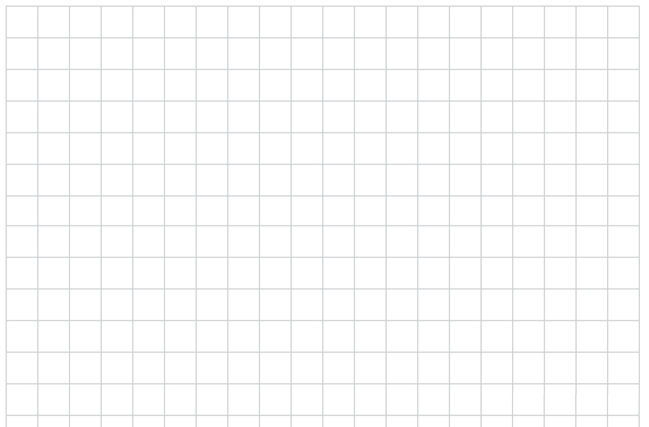 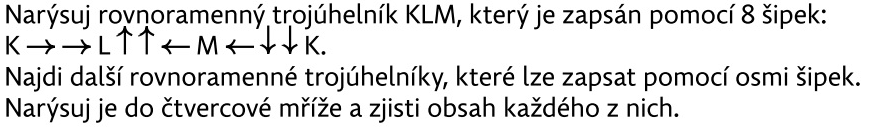 2.) Vyřeš rovnici. Pak rovnici zapiš jako hada.4x + 2 = 14				2y + 5 = 15				6x – 6 = 30_________________			_________________			__________________________________			_________________			_________________3.) Vyřeš dvojici rovnic. Můžeš si pomocí zvířátky.     x + y = 5						x + y = 5 + 2     x = y + 3 						x = y + 1 ________________________				________________________________________________				________________________________________________				________________________4.) Vypočítej, pozor na znaménka a pravidla přednosti.    (235 – 67) . 2 =		4 . 9 – 14 = 		(5 . 6 ) : 3 =		35 - 81 : 9 =    2 768 : 5 = 			5 742 : 7 = 		XXV – XIV = 		LIII + XXXVI = 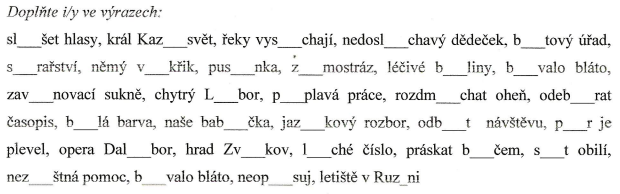 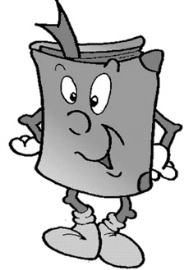 2.) 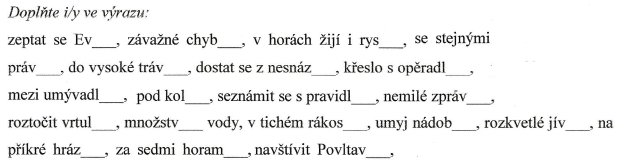 3.) Podtrhni ve větách slovesa. Zapiš je do tabulky a urči mluvnické kategorie.Zítra otevřou nový bazén. Plavu v bazénu bez kruhu. Přišel k nám v sobotu ráno. 4.) Pracuj s textem.Bořek dostal k svátku pěkné dárky. Nejvíce se mu líbila indiánská čelenka z barevných per.                                   Jeho otec mu ji přivezl z ciziny. Bořek pak všem velel jako náčelník. Válečný pokřik indiánů                        se rozléhal po celém okolí rybníka. urči slovní druhy v 1. a 2. větěvyznač ve větách základní skladební dvojicevypiš zvýrazněná slova do tabulky a urči rod, číslo, pád a vzor (u žen. a středního rodu):5.) Podtrhni větu zvolací.     Dnes je ale horko!		Byl jsi v divadle?		       Představte si, on tomu věří!                                                               Baví mě matematika. 		Honza to opravdu udělal?!	       Přijdeš zítra?slovesoosobačísločasPodstatné jménoPádČísloRodVzor